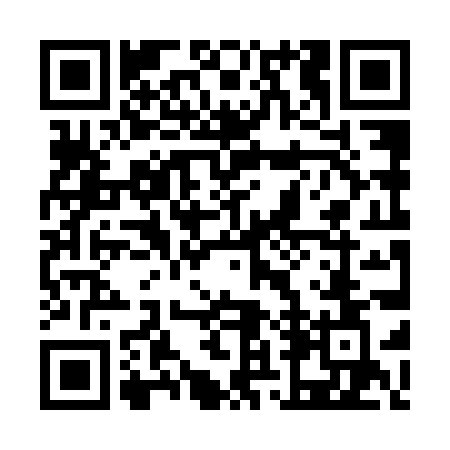 Prayer times for Upper Woods Harbour, Nova Scotia, CanadaWed 1 May 2024 - Fri 31 May 2024High Latitude Method: Angle Based RulePrayer Calculation Method: Islamic Society of North AmericaAsar Calculation Method: HanafiPrayer times provided by https://www.salahtimes.comDateDayFajrSunriseDhuhrAsrMaghribIsha1Wed4:446:151:206:198:269:572Thu4:426:131:206:208:279:593Fri4:406:121:206:208:2810:004Sat4:386:111:206:218:2910:025Sun4:376:091:206:228:3010:046Mon4:356:081:206:228:3210:057Tue4:336:071:196:238:3310:078Wed4:316:061:196:248:3410:089Thu4:306:041:196:248:3510:1010Fri4:286:031:196:258:3610:1211Sat4:266:021:196:268:3710:1312Sun4:256:011:196:268:3810:1513Mon4:236:001:196:278:3910:1714Tue4:215:591:196:278:4110:1815Wed4:205:581:196:288:4210:2016Thu4:185:571:196:298:4310:2117Fri4:175:561:196:298:4410:2318Sat4:155:551:196:308:4510:2419Sun4:145:541:196:318:4610:2620Mon4:125:531:206:318:4710:2721Tue4:115:521:206:328:4810:2922Wed4:105:511:206:328:4910:3023Thu4:085:501:206:338:5010:3224Fri4:075:491:206:338:5110:3325Sat4:065:491:206:348:5210:3526Sun4:055:481:206:358:5310:3627Mon4:045:471:206:358:5410:3728Tue4:025:471:206:368:5410:3929Wed4:015:461:206:368:5510:4030Thu4:005:451:216:378:5610:4131Fri3:595:451:216:378:5710:43